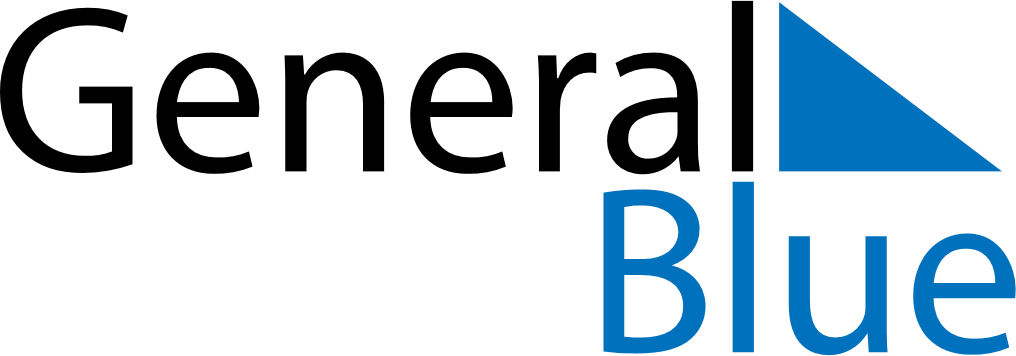 October 2026October 2026October 2026Antigua and BarbudaAntigua and BarbudaMondayTuesdayWednesdayThursdayFridaySaturdaySunday12345678910111213141516171819202122232425262728293031